IntroductionThe tenth meeting of CWG-COP was held on 30 September 2015. Approximately 90 participants, representing different stakeholders, participated both remotely and physically in the meeting. The eleventh meeting of CWG-COP was held on 16 February 2016 at the ITU Headquarters in Geneva and counted on the presence of approximately 100 participants, among governments, private sector, civil society, academia, international and intergovernmental organizations. Adoption of the agendaThe respective agenda (Draft Agenda) and (Agenda) were adopted as drafted both in the tenth and eleventh meetings. Welcoming remarks Mr. Malcom Johnson, Deputy Secretary-General, delivered the opening remarks on behalf of the Secretary-General for the tenth meeting. Mr Johnson emphasised the important role of the United Nations as a global convener and facilitator for different stakeholders to work towards a universally available, open, secure and trustworthy Internet. Mr Houlin Zhao, Secretary-General, delivered the opening remarks for the eleventh meeting. Mr Zhao emphasized that in consideration that one third of all Internet users are below the age of 18, the Working Group constitutes an important global forum to discuss and formulate policies for COP at the international level. The Secretary-General also praised the Group’s effort in reaching out to youth especially from developing countries through its online consultation process, as the youth perspective is important for the collective work to have maximum impact.Information ReportsIn the tenth and eleventh meetings, two documents were presented by the ITU Secretariat. 5.	Contributions5.1	At the tenth and eleventh meetings, the Group received many contributions from members, and contributions from outside experts, plus a training session dedicated to delegates. 6. 	Discussions During the tenth meeting, the several interventions and contributions have been discussed. Following the update on the COP Initiative, the Secretariat presented the outcome of the first youth online consultation. The secretariat explained the process of designing this consultation, including the content and challenges faced in getting inputs. In this regard, the Group members suggested creating a platform for discussion in order to analyse the possible topics of the consultation and engage their national organizations to contribute to the consultation. Additionally, Baroness Kidron to present the work of the IRights Coalition, an initiative which seeks to enable children and young people to access the digital world creatively, knowledgeably, and fearlessly. The five rights - right to remove, right to know, right to safety and support, right to make informed and conscious choices, and the right to digital literacy, empower children and young people to take control of what they want to see online - were appreciated by members of the Group noting that it sets a set of guidelines and goals that the Group could work towards. Finally, the COP Framework document was proposed as a discussion item through the contribution of the United States. Many members appreciated the need for such a framework while recognizing the need for further consultation on the detailed content of the framework. Various issues were highlighted e.g. the scope of data and material collection which may be broad, and might not be applicable to some region of the world. During the eleventh meeting, following the report of the ITU Secretariat on the progress made by the COP initiative, the Group discussed the outcomes of the three online consultations on the 5Rights (previously called IRights), topics for the next online youth consultation, and feedback received in relation to the COP framework. Furthermore, the Group discussed the implementation and development of the Regional Initiatives on COP for Europe and CIS. Finally, partners such UNICEF, EBU, ECPAT International updated the Group on their work and future activities. 7. Outcomes of the tenth and eleventh meetings of the CWG-COP7.1	The main outcomes of the tenth meeting were: The Chairman encouraged more interaction and more contributions from Member States and COP partners.Regarding to the Youth Consultation, the Group agreed that this consultation must facilitate and take into in consideration input from youth in different regions.  The Group calls upon the support of the ITU regional offices in engaging regional stakeholders including government representatives, NGOs and private sector.With regards to the IRights Coalition, the Group agreed to consult on the principles, especially the need to take account of elements such as accessibility. In relation to the proposed framework to set global targets and goals on child online safety, it was agreed that further consultations should be carried out between now and the next meeting of the Group. Consultation on the existing text will also be undertaken during Telecom World 2015 in Hungary. Constant updates on the framework in regards to new inputs and contributions were also suggested. The inclusion of topics such as the IRights principles, accessibility and needs of developing countries was encouraged.   The Group agreed to further discuss improvements to the Youth Consultations through an appropriate online platform, requesting the Secretariat to set up a suitable platform. That platform may also be utilized to discuss other emerging COP issues such as the IRights Coalition and the proposed COP Framework, and to explore mechanisms for exchanging information on COP best practices.Finally, the Group emphasized the need of further cooperation and interaction between countries, organizations, and initiatives to work better toward common goals for Child Online Protection.8.2	At the eleventh meeting, the Group emphasized: a)  It was agreed that the draft outcome report of the meeting will be posted on the CWG COP website to allow members to comment on the document before publishing the final version. 	b) 	In relation to the outcomes of the online consultations, the Group agreed on the following: - 5Rights: the Group welcomes initiatives that raise awareness about the importance of child online safety, such as 5rights, and agreed to take into account such initiatives in the work of the Group going forward; - Topics of the next online youth consultation: the Group agreed on the subject of “cyber-bullying on social media” for the first topic of the online youth consultation. To better formulate the topic, the Group also agreed to consult with UNICEF and other members on their experiences of engaging with young people (e.g. UNICEF’s Voices of Youth initiative); - COP Framework: the Group requested that the Secretariat post online the next draft of the framework, with the currently received feedback and comments reflected, for further comment prior to the next meeting of the Working Group.  c)  The Group also agreed to increase synergies and coordination with other stakeholders and platforms of discussion within the UN and other fora.Dr Sherif Hashem (Arab Republic of Egypt)
Chairman, CWG-COP_________________Council 2016
Geneva, 25 May-2 June 2016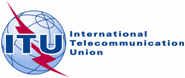 INTERNATIONAL TELECOMMUNICATION UNIONAgenda item: Document C X/XX-EAgenda item: 14 March 2016Agenda item: Original: EnglishReport by the Chairman of the Council Working Group 
on Child Online ProtectionReport by the Chairman of the Council Working Group 
on Child Online ProtectionOUTCOME OF THE TEnth AND ELEVENtH MEETINGs
OF THE COUNCIL WORKING GROUP ON CHILD ONLINE PROTECTION OUTCOME OF THE TEnth AND ELEVENtH MEETINGs
OF THE COUNCIL WORKING GROUP ON CHILD ONLINE PROTECTION SummaryThis Report summarizes the main results of the tenth and eleventh meetings of the Council Working Group on Child Online Protection, held on 30 September 2015 and on 16 February 2016, in accordance ITU 2010 Council Resolution 1306 and ITU Plenipotentiary Resolution 179 (Rev. Busan, 2014).Action requiredThe Council is invited to note the report.____________ReferencesResolution 179 (Rev. Busan, 2014)
Council Resolution 1306